ЗАКОНОДАТЕЛЬНАЯ ДУМА ХАБАРОВСКОГО КРАЯПОСТАНОВЛЕНИЕот 4 июня 1998 г. N 163О ПОЛОЖЕНИИ О ПОСТОЯННЫХ КОМИТЕТАХ И РЕГЛАМЕНТНОЙ ГРУППЕЗАКОНОДАТЕЛЬНОЙ ДУМЫ ХАБАРОВСКОГО КРАЯВ соответствии с Законом Хабаровского края от 28 марта 1996 года N 33 "О Законодательной Думе Хабаровского края" и постановлением Законодательной Думы Хабаровского края от 24 февраля 2010 года N 2032 "О Регламенте Законодательной Думы Хабаровского края" Законодательная Дума постановляет:(в ред. постановлений Законодательной Думы Хабаровского края от 24.11.2004 N 1779, от 24.02.2010 N 2038)1. Утвердить положение о постоянных комитетах и регламентной группе Законодательной Думы Хабаровского края согласно приложению.(в ред. постановления Законодательной Думы Хабаровского края от 24.02.2010 N 2038)2. Признать утратившим силу решение Хабаровской краевой Думы "О положении о постоянных комитетах Хабаровской краевой Думы" от 28.04.1994 N 14, решение Хабаровской краевой Думы "О внесении изменений в положение о Хабаровской краевой Думе и положение о постоянных комитетах Хабаровской краевой Думы" от 28.07.1994 N 68-А, постановление Хабаровской краевой Думы "О разграничении вопросов ведения между постоянными комитетами Хабаровской краевой Думы" от 28.03.1996 N 91.(в ред. постановления Законодательной Думы Хабаровского края от 24.02.2010 N 2038)Заместитель председателя ДумыЗ.Ф.СофринаПриложениек постановлениюЗаконодательной ДумыХабаровского краяот 4 июня 1998 г. N 163ПОЛОЖЕНИЕО ПОСТОЯННЫХ КОМИТЕТАХ И РЕГЛАМЕНТНОЙ ГРУППЕЗАКОНОДАТЕЛЬНОЙ ДУМЫ ХАБАРОВСКОГО КРАЯНастоящее положение определяет порядок формирования, структуру, вопросы ведения, полномочия и организацию работы постоянных комитетов Законодательной Думы Хабаровского края (далее - постоянные комитеты) и регламентной группы Законодательной Думы Хабаровского края (далее - регламентная группа).(преамбула в ред. постановления Законодательной Думы Хабаровского края от 24.02.2010 N 2038)I. ОБЩИЕ ПОЛОЖЕНИЯ1. Постоянные комитеты и регламентная группа формируются из состава депутатов Законодательной Думы Хабаровского края (далее - Дума) для организации законотворческой деятельности, осуществления представительных и контрольных функций.(п. 1 в ред. постановления Законодательной Думы Хабаровского края от 24.02.2010 N 2038)2. Постоянные комитеты и регламентная группа являются постоянными органами Думы и подотчетны ей.(п. 2 в ред. постановления Законодательной Думы Хабаровского края от 24.02.2010 N 2038)3. Постоянными комитетами являются:1) постоянный комитет по бюджету, налогам и экономическому развитию;2) постоянный комитет по вопросам промышленности, предпринимательства и инфраструктуры;3) постоянный комитет по вопросам государственного устройства и местного самоуправления;4) постоянный комитет по вопросам строительства, жилищно-коммунального хозяйства и топливно-энергетического комплекса;5) постоянный комитет по вопросам социальной политики.(п. 3 в ред. постановления Законодательной Думы Хабаровского края от 23.10.2019 N 82)4. Постоянные комитеты и регламентная группа взаимодействуют с государственными органами, органами местного самоуправления муниципальных образований (далее - органы местного самоуправления), организациями, общественными объединениями, расположенными на территории Хабаровского края (далее - край).(в ред. постановлений Законодательной Думы Хабаровского края от 24.02.2010 N 2038, от 21.12.2022 N 1642)5. Деятельность постоянных комитетов и регламентной группы обеспечивается аппаратом Думы.(в ред. постановлений Законодательной Думы Хабаровского края от 24.02.2010 N 2038, от 29.04.2020 N 330)6. Утратил силу с 15 марта 2010 года. - Постановление Законодательной Думы Хабаровского края от 24.02.2010 N 2038.II. ПОРЯДОК ФОРМИРОВАНИЯ И СТРУКТУРАПОСТОЯННЫХ КОМИТЕТОВ И РЕГЛАМЕНТНОЙ ГРУППЫ(в ред. постановления Законодательной ДумыХабаровского края от 24.02.2010 N 2038)7. Постоянные комитеты и регламентная группа формируются на срок полномочий Думы.8. В состав постоянного комитета входят председатель, заместитель председателя, члены постоянного комитета.Порядок избрания, полномочия и порядок досрочного прекращения полномочий председателя и заместителя председателя постоянного комитета определяются Законом края от 28 марта 1996 года N 33 "О Законодательной Думе Хабаровского края" (далее - Закон края "О Законодательной Думе Хабаровского края").(в ред. постановления Законодательной Думы Хабаровского края от 21.12.2022 N 1642)9. Персональный состав постоянного комитета устанавливается и изменяется постановлением Думы на основании письменных заявлений депутатов Думы.(п. 9 в ред. постановления Законодательной Думы Хабаровского края от 21.12.2022 N 1642)10. Регламентная группа состоит из председателя и членов регламентной группы.Порядок избрания председателя регламентной группы, его полномочия, порядок досрочного прекращения его полномочий определяются Законом края "О Законодательной Думе Хабаровского края".(в ред. постановления Законодательной Думы Хабаровского края от 21.12.2022 N 1642)11. Утратил силу. - Постановление Законодательной Думы Хабаровского края от 28.07.2010 N 138.III. ВОПРОСЫ ВЕДЕНИЯ ПОСТОЯННЫХ КОМИТЕТОВИ РЕГЛАМЕНТНОЙ ГРУППЫ(в ред. постановления Законодательной ДумыХабаровского края от 28.05.2014 N 1515)12. К вопросам ведения постоянного комитета по бюджету, налогам и экономическому развитию относятся:1) бюджетное законодательство, включая бюджетный процесс;2) межбюджетное регулирование;3) краевой бюджет, бюджет Хабаровского краевого фонда обязательного медицинского страхования;4) исполнение краевого бюджета и бюджета Хабаровского краевого фонда обязательного медицинского страхования, в том числе по вопросам реализации государственных программ края;5) рассмотрение отчета об исполнении краевого бюджета и бюджета Хабаровского краевого фонда обязательного медицинского страхования;6) налоги и сборы;7) инвестиционная политика;8) инновационная деятельность;9) закупки товаров, работ, услуг для обеспечения государственных и муниципальных нужд, закупки товаров, работ, услуг отдельными видами юридических лиц;10) приватизация имущества, находящегося в государственной собственности;11) управление и распоряжение государственной собственностью; разграничение муниципального имущества между муниципальными образованиями;12) стратегическое планирование;13) установление порядка организации и деятельности Контрольно-счетной палаты края;14) обобщение предложений постоянных комитетов о поручениях Думы Контрольно-счетной палате края о проведении контрольных и экспертно-аналитических мероприятий;15) предварительное рассмотрение кандидатур, представляемых Думе для назначения на должности председателя, заместителя председателя, аудиторов Контрольно-счетной палаты края, и предварительное рассмотрение вопросов о досрочном освобождении от должности председателя, заместителя председателя, аудиторов Контрольно-счетной палаты края;16) рассмотрение отчета о деятельности Контрольно-счетной палаты края;17) федеральный бюджет, федеральные фонды регионального развития;18) финансовое, валютное, кредитное, таможенное регулирование, денежная эмиссия, федеральные экономические службы, включая федеральные банки;19) бухгалтерский учет;20) правовые основы единого рынка, особые экономические зоны, развитие территорий опережающего развития и территорий с правовым режимом свободного порта;(в ред. постановления Законодательной Думы Хабаровского края от 21.12.2022 N 1642)21) правовые основы осуществления международных, внешнеэкономических и межрегиональных связей края.22) развитие информационного общества.(пп. 22 введен постановлением Законодательной Думы Хабаровского края от 30.09.2020 N 484)(п. 12 в ред. постановления Законодательной Думы Хабаровского края от 23.10.2019 N 82)13. К вопросам ведения постоянного комитета по вопросам промышленности, предпринимательства и инфраструктуры относятся:1) промышленная политика;2) предпринимательская деятельность, обеспечение прав предпринимателей при осуществлении государственного контроля (надзора) и муниципального контроля, развитие малого и среднего предпринимательства;3) оценка регулирующего воздействия проектов нормативных правовых актов, установление и оценка применения обязательных требований, содержащихся в нормативных правовых актах, экспертиза нормативных правовых актов, затрагивающих вопросы осуществления предпринимательской и инвестиционной деятельности;(в ред. постановления Законодательной Думы Хабаровского края от 29.09.2021 N 1077)4) транспорт, автомобильные дороги и дорожная деятельность, в том числе в области обеспечения безопасности дорожного движения и организации дорожного движения;5) земельное законодательство;6) лесное законодательство;7) водное законодательство;8) законодательство о недрах;9) законодательство об охране окружающей среды;10) природопользование; обеспечение экологической безопасности, особо охраняемые природные территории;11) охота и охотничье хозяйство;12) туризм;13) организация и обеспечение защиты прав, исконной среды обитания и традиционного образа жизни коренных малочисленных народов Российской Федерации;(в ред. постановления Законодательной Думы Хабаровского края от 21.12.2022 N 1642)14) продовольственная безопасность и поддержка сельскохозяйственного производства, садоводство и огородничество;15) рыболовство и сохранение водных биологических ресурсов;16) торговая деятельность;17) производство и оборот этилового спирта, алкогольной и спиртосодержащей продукции;18) предварительное рассмотрение кандидатур на должность уполномоченного по защите прав предпринимателей в крае;19) информация и связь.(п. 13 в ред. постановления Законодательной Думы Хабаровского края от 23.10.2019 N 82)14. К вопросам ведения постоянного комитета по вопросам государственного устройства и местного самоуправления относятся:1) рассмотрение Устава края, изменений в Устав края;(в ред. постановления Законодательной Думы Хабаровского края от 21.12.2022 N 1642)2) установление системы органов государственной власти края, иных государственных органов края;(в ред. постановления Законодательной Думы Хабаровского края от 21.12.2022 N 1642)3) организация местного самоуправления в крае;4) выборы и референдумы;5) организация деятельности Думы, ее органов, депутатов, аппарата;6) решение вопроса о недоверии (доверии) Губернатору края;7) предварительное рассмотрение кандидатур для наделения полномочиями сенатора Российской Федерации - представителя от Думы и предварительное рассмотрение представления об отзыве сенатора Российской Федерации - представителя от Думы;(в ред. постановлений Законодательной Думы Хабаровского края от 25.11.2020 N 592, от 27.09.2023 N 1957)8) предварительное рассмотрение кандидатур членов избирательной комиссии края;9) награды;10) государственная и муниципальная служба;11) установление порядка проведения антикоррупционной экспертизы законов края, постановлений Думы и их проектов;(в ред. постановления Законодательной Думы Хабаровского края от 21.12.2022 N 1642)12) административно-территориальное устройство;13) обеспечение законности, правопорядка, общественной безопасности;14) административное и административно-процессуальное законодательство;15) государственная система бесплатной юридической помощи в крае;16) создание судебных участков и утверждение их состава;17) предварительное рассмотрение кандидатур на должности мировых судей;(в ред. постановления Законодательной Думы Хабаровского края от 25.11.2020 N 592)18) предварительное рассмотрение кандидатур на должности представителей общественности в квалификационную коллегию судей края, представителей от Думы в квалификационную комиссию при адвокатской палате края, а также предварительное рассмотрение вопросов о досрочном прекращении их полномочий;19) рассмотрение отчета о деятельности полиции Управления Министерства внутренних дел Российской Федерации по краю;20) общественный контроль;21) государственная регистрация актов гражданского состояния;22) изменение Конституции Российской Федерации, федеративное устройство и территория Российской Федерации, гражданство Российской Федерации;23) наименования географических объектов;24) адвокатура, нотариат;25) архивное дело.(п. 14 в ред. постановления Законодательной Думы Хабаровского края от 23.10.2019 N 82)15. К вопросам ведения постоянного комитета по вопросам строительства, жилищно-коммунального хозяйства и топливно-энергетического комплекса относятся:1) градостроительная деятельность;2) строительство, в том числе долевое строительство многоквартирных домов;3) жилищное законодательство, в том числе предоставление жилых помещений отдельным категориям граждан;4) жилищно-коммунальное хозяйство;5) капитальный ремонт общего имущества в многоквартирных домах;6) сокращение непригодного для проживания жилищного фонда;7) реформирование и модернизация жилищно-коммунального комплекса;8) ценовая и тарифная политика в сфере жилищно-коммунального хозяйства;9) региональный государственный жилищный контроль (надзор), муниципальный жилищный контроль, региональный государственный лицензионный контроль за осуществлением предпринимательской деятельности по управлению многоквартирными домами;(пп. 9 в ред. постановления Законодательной Думы Хабаровского края от 29.09.2021 N 1077)10) обращение с отходами производства и потребления, в том числе с твердыми коммунальными отходами;11) топливно-энергетический комплекс;12) региональные энергетические системы;13) энергосбережение и повышение энергетической эффективности;14) обеспечение инженерной инфраструктурой земельных участков, предоставленных в целях жилищного строительства;15) сохранение, использование, популяризация и государственная охрана объектов культурного наследия (памятников истории и культуры);16) предупреждение чрезвычайных ситуаций, стихийных бедствий, эпидемий, ликвидация их последствий;17) организация тушения пожаров силами Государственной противопожарной службы;18) деятельность по обращению с животными без владельцев;19) похоронное дело;20) перепись населения, сельскохозяйственная перепись;21) стандарты, эталоны, метрическая система и исчисление времени.(п. 15 в ред. постановления Законодательной Думы Хабаровского края от 23.10.2019 N 82)16. К вопросам ведения постоянного комитета по вопросам социальной политики относятся:1) социальная защита населения;2) здравоохранение;3) общее и профессиональное образование;4) молодежная политика, патриотическое воспитание граждан;5) развитие физической культуры и спорта;6) научная деятельность;7) утратил силу. - Постановление Законодательной Думы Хабаровского края от 21.12.2022 N 1642;8) опека и попечительство;9) профилактика безнадзорности и беспризорности несовершеннолетних;10) профилактика незаконного потребления наркотических средств, психотропных веществ, наркомании;(в ред. постановления Законодательной Думы Хабаровского края от 21.12.2022 N 1642)11) социальное партнерство в сфере труда, охрана труда;12) предварительное рассмотрение кандидатур на должности уполномоченного по правам человека в крае, уполномоченного по правам ребенка в крае, а также предварительное рассмотрение вопросов о досрочном прекращении их полномочий;13) деятельность учреждений культуры и искусства, библиотечное дело;14) поддержка социально ориентированных некоммерческих организаций, благотворительной, добровольческой (волонтерской) и меценатской деятельности.(в ред. постановлений Законодательной Думы Хабаровского края от 23.10.2019 N 82, от 21.12.2022 N 1642)17 - 18. Утратили силу с 18 ноября 2019 года. - Постановление Законодательной Думы Хабаровского края от 23.10.2019 N 82.19. Утратил силу. - Постановление Законодательной Думы Хабаровского края от 21.12.2022 N 1642.19.1. Проекты актов Президента Российской Федерации, проекты актов Правительства Российской Федерации, по которым Думой не может быть принято решение в сроки, установленные Регламентом Правительства Российской Федерации для подготовки отзывов и предложений, могут не рассматриваться на заседаниях постоянных комитетов.(п. 19.1 введен постановлением Законодательной Думы Хабаровского края от 25.10.2017 N 1445)20. Вопросы ведения регламентной группы:1) контроль за соблюдением Регламента Думы, Правил депутатской этики и настоящего Положения;2) разъяснение положений Регламента Думы, Правил депутатской этики и настоящего Положения;3) регистрация фракций и других депутатских объединений;4) рассмотрение вопросов, связанных с осуществлением депутатской деятельности, за исключением вопросов, указанных в части 1.1 статьи 39.1 Закона края от 27 ноября 1996 года N 86 "О статусе депутата Законодательной Думы Хабаровского края" (далее - Закон края "О статусе депутата Законодательной Думы Хабаровского края");(в ред. постановлений Законодательной Думы Хабаровского края от 21.12.2022 N 1642, от 28.02.2023 N 1700)5) рассмотрение вопросов, связанных с заслушиванием ежегодного отчета Губернатора края о результатах деятельности Правительства края, в том числе по вопросам, поставленным Думой;6) иные вопросы в соответствии с Регламентом Думы и постановлениями Думы.IV. ПОЛНОМОЧИЯ ПОСТОЯННЫХ КОМИТЕТОВИ РЕГЛАМЕНТНОЙ ГРУППЫ(в ред. постановления Законодательной ДумыХабаровского края от 28.05.2014 N 1515)21. Постоянные комитеты осуществляют следующие полномочия:1) разрабатывают и утверждают планы своей работы;2) вносят предложения по формированию проектов планов работы Думы на очередной год (квартал);3) вправе разрабатывать проекты законов края, поправки к проектам законов края, проекты постановлений Думы;(в ред. постановления Законодательной Думы Хабаровского края от 21.12.2022 N 1642)4) осуществляют предварительное рассмотрение поступивших в Думу проектов законов края, поправок к проектам законов края, проектов постановлений Думы;(в ред. постановления Законодательной Думы Хабаровского края от 21.12.2022 N 1642)5) вправе разрабатывать проекты законов Российской Федерации о поправках к Конституции Российской Федерации, проекты федеральных конституционных законов, проекты федеральных законов, поправки к проектам федеральных конституционных законов, поправки к проектам федеральных законов для внесения их Думой в Государственную Думу Федерального Собрания Российской Федерации;(в ред. постановления Законодательной Думы Хабаровского края от 21.12.2022 N 1642)6) осуществляют предварительное рассмотрение поступивших в Думу проектов федеральных законов, законодательных инициатив и обращений законодательных органов субъектов Российской Федерации;(в ред. постановления Законодательной Думы Хабаровского края от 21.12.2022 N 1642)6.1) осуществляют предварительное рассмотрение поступивших в Думу проектов актов Президента Российской Федерации, проектов актов Правительства Российской Федерации;(пп. 6.1 введен постановлением Законодательной Думы Хабаровского края от 25.10.2017 N 1445)7) разрабатывают проекты обращений Думы в федеральные органы государственной власти;8) представляют замечания и предложения по предмету первого чтения проекта закона о краевом бюджете;9) готовят проекты решений по вопросам, выносимым на рассмотрение заседаний постоянных комитетов;10) создают рабочие депутатские группы для подготовки проектов законов края к рассмотрению в первом и (или) во втором чтениях;(в ред. постановления Законодательной Думы Хабаровского края от 21.12.2022 N 1642)11) участвуют наряду с иными уполномоченными органами в осуществлении контроля за соблюдением и исполнением законов края, постановлений Думы;(в ред. постановления Законодательной Думы Хабаровского края от 21.12.2022 N 1642)12) организуют проводимые Думой депутатские слушания;13) организуют и проводят в рамках постоянных комитетов рассмотрение социально значимых вопросов, конференции, совещания, "круглые столы", семинары;14) вносят предложения о проведении мероприятий в Думе;15) обращаются к государственным органам, органам местного самоуправления, организациям, расположенным на территории края, и их должностным лицам в целях получения в установленном законодательством порядке необходимых материалов;16) вносят предложения о поручениях Думы Контрольно-счетной палате края;17) рассматривают отчет о деятельности Контрольно-счетной палаты края, представляют предложения и замечания к нему;18) вносят предложения в Думу о снятии с контроля правовых актов, принятых Думой;19) выполняют поручения Думы, связанные с подготовкой вопросов, вносимых на рассмотрение Думы, а также поручения председателя Думы, данные в соответствии с его компетенцией;20) вырабатывают для Думы рекомендации по вопросам, рассмотренным на заседании постоянного комитета;21) по предложению председателя постоянного комитета рассматривают и утверждают распределение обязанностей между членами постоянного комитета;22) вправе давать членам постоянного комитета поручения по вопросам ведения постоянных комитетов, связанные с осуществлением депутатской деятельности;23) осуществляют иные полномочия в соответствии с законами края и постановлениями Думы.(в ред. постановления Законодательной Думы Хабаровского края от 21.12.2022 N 1642)22. Регламентная группа осуществляет следующие полномочия:1) осуществляет контроль за соблюдением Регламента Думы, Правил депутатской этики во время заседаний Думы;2) разъясняет по просьбе председательствующего на заседании Думы, депутатов Думы положения Регламента Думы;3) обращает внимание председательствующего на заседании Думы на допущенные в ходе заседания Думы нарушения Регламента Думы и Правил депутатской этики;4) контролирует правильность подсчета голосов при проведении открытого голосования;(в ред. постановления Законодательной Думы Хабаровского края от 25.11.2015 N 720)5) дает заключения о наличии или об отсутствии фактов нарушения Регламента Думы;6) рассматривает вопросы, связанные с соблюдением депутатами Думы Правил депутатской этики, в порядке, установленном постановлением Думы;7) проводит анализ практики соблюдения и исполнения норм Регламента Думы, Правил депутатской этики, настоящего Положения, разрабатывает предложения по их совершенствованию;8) ведет реестр фракций и других депутатских объединений, осуществляет контроль за изменениями в их составах;9) вносит в Думу предложения о досрочном прекращении полномочий депутатов Думы, за исключением предложений о досрочном прекращении полномочий депутатов Думы по основаниям, указанным в части 1.1 статьи 39.1 Закона края "О статусе депутата Законодательной Думы Хабаровского края";(в ред. постановлений Законодательной Думы Хабаровского края от 21.12.2022 N 1642, от 28.02.2023 N 1700)10) обобщает содержащиеся в решениях постоянных комитетов вопросы к ежегодному отчету Губернатора края, готовит проект постановления Думы о перечне вопросов к ежегодному отчету Губернатора края;(в ред. постановления Законодательной Думы Хабаровского края от 23.10.2019 N 82)11) разрабатывает предложения по установлению норм материально-технического обеспечения деятельности депутатов и аппарата Думы и направляет их председателю Думы;12) рассматривает вопросы, связанные с определением объема средств, необходимых для обеспечения права депутата на опубликование материалов в печатных средствах массовой информации, на выступление на теле-, радиоканалах;13) обращается к государственным органам, органам местного самоуправления, организациям, общественным объединениям, расположенным на территории края, и их должностным лицам в целях получения в установленном законодательством порядке необходимых материалов;14) выполняет поручения Думы, связанные с подготовкой вопросов, вносимых на рассмотрение Думы, а также поручения председателя Думы, данные в соответствии с его компетенцией;15) вносит предложения о проведении мероприятий Думы, ее органов;16) вправе давать членам регламентной группы поручения по вопросам ведения регламентной группы;17) осуществляет иные полномочия в соответствии с законами края и постановлениями Думы.(в ред. постановления Законодательной Думы Хабаровского края от 21.12.2022 N 1642)V. ОРГАНИЗАЦИЯ РАБОТЫ ПОСТОЯННЫХ КОМИТЕТОВ(в ред. постановления Законодательной ДумыХабаровского края от 24.02.2010 N 2038)23. Работу постоянного комитета организует председатель постоянного комитета, который осуществляет свои полномочия в соответствии с Законом края "О Законодательной Думе Хабаровского края".(в ред. постановления Законодательной Думы Хабаровского края от 21.12.2022 N 1642)24. Заместитель председателя постоянного комитета исполняет свои обязанности в соответствии с Законом края "О Законодательной Думе Хабаровского края".(в ред. постановления Законодательной Думы Хабаровского края от 21.12.2022 N 1642)В случае отсутствия председателя постоянного комитета исполняет его обязанности.(в ред. постановления Законодательной Думы Хабаровского края от 21.12.2022 N 1642)25. Деятельность постоянного комитета организуется в соответствии с планами работы постоянного комитета, Думы.26. Заседание постоянного комитета проводит председатель постоянного комитета, а в его отсутствие - заместитель председателя постоянного комитета либо один из членов постоянного комитета по поручению председателя постоянного комитета.(в ред. постановления Законодательной Думы Хабаровского края от 21.12.2022 N 1642)27. Заседания постоянного комитета являются основной формой его работы. Заседания постоянного комитета являются открытыми.Постоянный комитет вправе принять решение о проведении закрытого заседания, если на этом заседании предполагается обсуждение вопросов, содержащих сведения, составляющие государственную тайну, или иную информацию, доступ к которой ограничен федеральными законами. Решение о проведении закрытого заседания считается принятым, если за него проголосовало не менее двух третей от числа членов постоянного комитета, присутствующих на заседании постоянного комитета, о чем делается запись в протоколе заседания.(в ред. постановления Законодательной Думы Хабаровского края от 21.12.2022 N 1642)В закрытом заседании постоянного комитета могут принять участие Губернатор края, полномочный представитель Президента Российской Федерации в Дальневосточном федеральном округе, сенаторы Российской Федерации - представители от Думы и Правительства края, депутаты Государственной Думы Федерального Собрания Российской Федерации, входившие в качестве кандидатов в региональную группу кандидатов федерального списка кандидатов (на территории края, в соответствующей группе субъектов Российской Федерации или на части территории края) или избранные по одномандатным избирательным округам, образованным на территории края, полномочный представитель Губернатора края в Думе, прокурор края, лица, специально приглашенные на заседание постоянного комитета, а также другие лица согласно федеральному законодательству.(в ред. постановлений Законодательной Думы Хабаровского края от 25.11.2020 N 592, от 21.12.2022 N 1642)В целях обеспечения кворума по решению председателя постоянного комитета, а в его отсутствие - заместителя председателя постоянного комитета заседание постоянного комитета может проводиться дистанционно путем использования систем видео-конференц-связи (далее - заседание постоянного комитета в режиме видео-конференц-связи). Заседания постоянного комитета в режиме видео-конференц-связи могут быть только открытыми.(абзац введен постановлением Законодательной Думы Хабаровского края от 29.04.2020 N 330; в ред. постановления Законодательной Думы Хабаровского края от 21.12.2022 N 1642)Решение о проведении заседания постоянного комитета в режиме видео-конференц-связи принимается не позднее чем за 22 часа до начала заседания постоянного комитета. При этом не позднее чем за 16 часов до начала заседания постоянного комитета принимаются меры по извещению членов постоянного комитета о данном решении посредством телефонной связи, электронной почты или сервисов обмена мгновенными сообщениями.(абзац введен постановлением Законодательной Думы Хабаровского края от 21.12.2022 N 1642)Проведение заседания постоянного комитета в режиме видео-конференц-связи осуществляется с использованием программного обеспечения и (или) оборудования, позволяющего обеспечить одновременную коммуникацию председательствующего на заседании постоянного комитета, членов постоянного комитета и приглашенных.(абзац введен постановлением Законодательной Думы Хабаровского края от 29.04.2020 N 330)Абзац утратил силу. - Постановление Законодательной Думы Хабаровского края от 23.07.2021 N 936.28. Заседания постоянного комитета проводятся по мере необходимости.(в ред. постановления Законодательной Думы Хабаровского края от 29.04.2020 N 330)Время проведения заседания постоянного комитета устанавливается председателем постоянного комитета.29. Внеочередное заседание постоянного комитета созывается по инициативе председателя постоянного комитета, а в его отсутствие - заместителя председателя постоянного комитета или по инициативе не менее одной трети от числа членов постоянного комитета.Инициаторы проведения внеочередного заседания постоянного комитета подают на имя председателя постоянного комитета, а в его отсутствие - заместителя председателя постоянного комитета письменное заявление с перечнем предлагаемых к рассмотрению вопросов и необходимыми материалами.30. Об очередном заседании постоянного комитета члены постоянного комитета, другие участники заседания должны быть уведомлены не позднее чем за три календарных дня до дня проведения заседания постоянного комитета.31. Член постоянного комитета обязан участвовать в его заседаниях, руководствуясь статьей 13 Закона края "О статусе депутата Законодательной Думы Хабаровского края".(в ред. постановления Законодательной Думы Хабаровского края от 28.02.2023 N 1700)Член постоянного комитета, принимающий участие в заседании постоянного комитета в режиме удаленного доступа в случае проведения заседания постоянного комитета в режиме видео-конференц-связи, считается присутствующим на заседании постоянного комитета.(абзац введен постановлением Законодательной Думы Хабаровского края от 29.04.2020 N 330)Абзац утратил силу. - Постановление Законодательной Думы Хабаровского края от 28.02.2023 N 1700.32. Если член постоянного комитета без уважительных причин не присутствовал на трех заседаниях подряд, постоянный комитет вправе внести в Думу проект постановления о выводе его из состава постоянного комитета.33. Лица, приглашенные на заседание постоянного комитета, оповещаются от имени председателя постоянного комитета, а в случае его отсутствия - от имени заместителя председателя постоянного комитета.В случае невозможности присутствия на заседании постоянного комитета приглашенное лицо не позднее чем за 24 часа до начала заседания постоянного комитета уведомляет об этом председателя постоянного комитета, а в случае его отсутствия - заместителя председателя постоянного комитета с указанием причины отсутствия и лица, которое может прибыть на заседание постоянного комитета и ответить на поставленные вопросы.(в ред. постановления Законодательной Думы Хабаровского края от 21.12.2022 N 1642)34. Проект повестки дня очередного заседания постоянного комитета и необходимые материалы направляются председателю Думы, первому заместителю председателя Думы, заместителю председателя Думы, депутатам Думы и полномочному представителю Губернатора края в Думе не позднее чем за 48 часов до начала заседания постоянного комитета. Данный срок может быть сокращен в исключительных случаях председателем постоянного комитета по согласованию с полномочным представителем Губернатора края в Думе.(в ред. постановлений Законодательной Думы Хабаровского края от 28.04.2010 N 44, от 21.12.2022 N 1642)Члены постоянного комитета до начала заседания постоянного комитета извещают посредством телефонной связи, электронной почты или сервисов обмена мгновенными сообщениями аппарат Думы о получении проекта повестки дня заседания постоянного комитета и материалов по вопросам, включенным в него.(абзац введен постановлением Законодательной Думы Хабаровского края от 29.04.2020 N 330)Дополнительные вопросы включаются в повестку дня очередного заседания постоянного комитета при условии, что они подготовлены в соответствии с Регламентом Думы, и если за данное решение проголосовало более половины от числа членов постоянного комитета, присутствующих на заседании.(абзац введен постановлением Законодательной Думы Хабаровского края от 29.10.2014 N 75)35. Заседание постоянного комитета правомочно, если на нем присутствует не менее половины от числа членов постоянного комитета.В случае, если в процессе проведения заседания постоянного комитета в режиме видео-конференц-связи произошел сбой в работе оборудования одного или нескольких членов постоянного комитета, в результате которого невозможно обеспечить подключение к системам видео-конференц-связи одного или нескольких членов постоянного комитета, заседание постоянного комитета продолжается при условии сохранения его правомочности.(абзац введен постановлением Законодательной Думы Хабаровского края от 29.04.2020 N 330)В случае несохранения правомочности заседания постоянного комитета либо сбоя в работе программного обеспечения, на платформе которого проводится заседание постоянного комитета в режиме видео-конференц-связи, и (или) оборудования, используемого при проведении заседания постоянного комитета в указанном режиме, повлекшего невозможность продолжения заседания постоянного комитета, устанавливается режим ожидания 30 минут. Указанное время может быть увеличено по решению председательствующего на заседании постоянного комитета с уведомлением членов постоянного комитета и иных лиц, участвующих в заседании постоянного комитета в режиме видео-конференц-связи, посредством телефонной связи, электронной почты или сервисов обмена мгновенными сообщениями.(абзац введен постановлением Законодательной Думы Хабаровского края от 29.04.2020 N 330)При невозможности устранения сбоя в работе программного обеспечения, на платформе которого проводится заседание постоянного комитета в режиме видео-конференц-связи, и (или) оборудования, используемого при проведении заседания постоянного комитета в указанном режиме, во время режима ожидания заседание постоянного комитета прерывается. Информация о времени его дальнейшего проведения доводится председателем постоянного комитета до членов постоянного комитета и иных лиц, принимавших участие в данном заседании постоянного комитета, посредством телефонной связи, электронной почты или сервисов обмена мгновенными сообщениями в течение одного рабочего дня после дня устранения этого сбоя.(абзац введен постановлением Законодательной Думы Хабаровского края от 29.04.2020 N 330)36. Порядок обсуждения вопросов на заседании постоянного комитета определяется повесткой дня заседания либо по решению постоянного комитета председательствующим на заседании постоянного комитета.37. Член постоянного комитета обязан принимать участие в голосовании по всем вопросам, рассматриваемым на заседании постоянного комитета. Член постоянного комитета обязан выразить мнение по обсуждаемому вопросу путем голосования - "за", "против" или "воздержался". Уклонение члена постоянного комитета от участия в голосовании расценивается как нарушение им правил депутатской этики.(в ред. постановления Законодательной Думы Хабаровского края от 24.11.2010 N 234)Член постоянного комитета лично осуществляет свое право на голосование.При одновременной видеотрансляции всех членов постоянного комитета, участвующих в заседании постоянного комитета в режиме видео-конференц-связи, голосование членов постоянного комитета осуществляется с помощью поднятия руки каждым из голосующих.(абзац введен постановлением Законодательной Думы Хабаровского края от 29.04.2020 N 330)При отсутствии технической возможности одновременной видеотрансляции всех членов постоянного комитета, участвующих в заседании постоянного комитета в режиме видео-конференц-связи, для проведения голосования председательствующий на заседании обращается к каждому из членов постоянного комитета отдельно. При этом включается видеотрансляция члена постоянного комитета, к которому обратился председательствующий, данный член постоянного комитета оглашает свои фамилию, имя, отчество (при наличии), номер вопроса повестки дня заседания постоянного комитета, по которому идет голосование, и решение по поставленному вопросу ("за", "против", "воздержался"). Итоговый результат голосования по вопросу оглашается председательствующим на заседании постоянного комитета.(абзац введен постановлением Законодательной Думы Хабаровского края от 29.04.2020 N 330)38. Решение постоянного комитета принимается большинством голосов от числа членов постоянного комитета, присутствующих на заседании.Если при рассмотрении вопроса на заседании постоянного комитета количество голосов, поданных за принятие предложения, равно количеству голосов против принятия предложения, то решение считается не принятым, о чем делается запись в протоколе заседания постоянного комитета.39. Депутат Думы, не являющийся членом постоянного комитета, вправе принимать участие в заседании постоянного комитета с правом совещательного голоса.40. Работники аппарата Думы участвуют в заседании постоянного комитета с правом совещательного голоса.41. Граждане, представители государственных органов, органов местного самоуправления, организаций, общественных объединений, средств массовой информации вправе присутствовать на открытых заседаниях постоянных комитетов, уведомив об этом председателя постоянного комитета, а в случае его отсутствия - заместителя председателя постоянного комитета не позднее чем за 48 часов до начала заседания постоянного комитета.(в ред. постановления Законодательной Думы Хабаровского края от 21.12.2022 N 1642)42. Для представителей средств массовой информации в помещении, где проводится заседание постоянного комитета, определяются специальные места.Представители средств массовой информации вправе производить фото- и видеосъемку, записывать ход открытого заседания постоянного комитета на диктофон, пользоваться другими техническими средствами, не мешая при этом ходу заседания постоянного комитета.42.1. При проведении заседания постоянного комитета в режиме видео-конференц-связи создаются условия для участия в нем лиц, приглашенных на заседание постоянного комитета, а также иных лиц, указанных в пунктах 39 - 42 настоящего Положения.(п. 42.1 введен постановлением Законодательной Думы Хабаровского края от 29.04.2020 N 330)43. На заседании постоянного комитета ведется протокол, может вестись аудиозапись. Протокол заседания постоянного комитета подписывается председательствующим.44. Вопросы, относящиеся к ведению двух и более постоянных комитетов, могут готовиться и рассматриваться ими совместно.Совместные заседания постоянных комитетов ведет один из председателей постоянных комитетов.Решения совместных заседаний постоянных комитетов принимаются большинством голосов от числа членов постоянных комитетов, присутствующих на совместном заседании.Решение совместного заседания постоянных комитетов и его протокол подписываются председательствующим.45. Решения постоянного комитета на заседании Думы представляет председатель постоянного комитета или по его поручению член постоянного комитета.V.I. ОРГАНИЗАЦИЯ РАБОТЫ ПОСТОЯННЫХ КОМИТЕТОВ ПО ПРИВЛЕЧЕНИЮОБЩЕСТВЕННОСТИ К РАССМОТРЕНИЮ ПРОЕКТОВ ОБЩЕСТВЕННО ЗНАЧИМЫХЗАКОНОВ КРАЯ(в ред. постановления Законодательной ДумыХабаровского края от 21.12.2022 N 1642)(введен постановлением Законодательной ДумыХабаровского края от 28.05.2014 N 1515)46. Для обсуждения проектов общественно значимых законов края при их рассмотрении в первом и (или) втором чтениях по решению постоянного комитета создается комиссия из числа депутатов с привлечением членов Общественной палаты края, независимых от исполнительных органов края экспертов, представителей заинтересованных общественных организаций, научных учреждений и иных лиц (далее - комиссия).(в ред. постановления Законодательной Думы Хабаровского края от 21.12.2022 N 1642)47. О заседании комиссии депутаты и лица, привлеченные к ее работе, должны быть уведомлены не позднее чем за три дня до дня проведения заседания комиссии.48. Порядок работы комиссии определяется ею самостоятельно.49. Решения комиссии носят рекомендательный характер.VI. ОРГАНИЗАЦИЯ РАБОТЫ РЕГЛАМЕНТНОЙ ГРУППЫ(в ред. постановления Законодательной ДумыХабаровского края от 24.02.2010 N 2038)50. Работу регламентной группы организует председатель регламентной группы, который осуществляет свои полномочия в соответствии с Законом края "О Законодательной Думе Хабаровского края".(в ред. постановления Законодательной Думы Хабаровского края от 21.12.2022 N 1642)51. В случае временного отсутствия председателя регламентной группы его обязанности по его поручению исполняет один из членов регламентной группы.В случае освобождения председателя регламентной группы от занимаемой должности его обязанности до избрания Думой нового председателя регламентной группы исполняет один из членов регламентной группы по решению регламентной группы.(п. 51 в ред. постановления Законодательной Думы Хабаровского края от 21.12.2022 N 1642)52. Заседание регламентной группы проводит ее председатель или член регламентной группы, исполняющий его обязанности.(в ред. постановления Законодательной Думы Хабаровского края от 21.12.2022 N 1642)53. Заседания регламентной группы являются основной формой ее работы. Заседания регламентной группы являются открытыми.Регламентная группа вправе принять решение о проведении закрытого заседания, которое считается принятым, если за него проголосовало не менее двух третей от числа членов регламентной группы, присутствующих на ее заседании, о чем делается запись в протоколе заседания.В закрытом заседании регламентной группы могут принять участие лица, специально приглашенные на заседание регламентной группы, а также другие лица согласно федеральному законодательству.В целях обеспечения кворума по решению председателя регламентной группы, а в его отсутствие - члена регламентной группы, исполняющего его обязанности, заседание регламентной группы может проводиться дистанционно путем использования систем видео-конференц-связи (далее - заседания регламентной группы в режиме видео-конференц-связи). Заседания регламентной группы в режиме видео-конференц-связи могут быть только открытыми.(абзац введен постановлением Законодательной Думы Хабаровского края от 29.04.2020 N 330; в ред. постановления Законодательной Думы Хабаровского края от 21.12.2022 N 1642)Решение о проведении заседания регламентной группы в режиме видео-конференц-связи принимается не позднее чем за 22 часа до начала заседания регламентной группы. При этом не позднее чем за 16 часов до начала заседания регламентной группы принимаются меры по извещению членов регламентной группы о данном решении посредством телефонной связи, электронной почты или сервисов обмена мгновенными сообщениями.(абзац введен постановлением Законодательной Думы Хабаровского края от 21.12.2022 N 1642)Проведение заседания регламентной группы в режиме видео-конференц-связи осуществляется с использованием программного обеспечения и (или) оборудования, позволяющего обеспечить одновременную коммуникацию председательствующего на заседании регламентной группы, членов регламентной группы и приглашенных.(абзац введен постановлением Законодательной Думы Хабаровского края от 29.04.2020 N 330)Абзац утратил силу. - Постановление Законодательной Думы Хабаровского края от 23.07.2021 N 936.54. Заседания регламентной группы проводятся по мере необходимости.55. О заседании регламентной группы члены регламентной группы, другие участники заседания уведомляются не позднее чем за 24 часа до начала заседания регламентной группы, за исключением случаев, когда заседания регламентной группы проводятся в перерывах заседания Думы.(в ред. постановления Законодательной Думы Хабаровского края от 21.12.2022 N 1642)56. Член регламентной группы обязан участвовать в ее заседаниях, руководствуясь статьей 13 Закона края "О статусе депутата Законодательной Думы Хабаровского края".(в ред. постановления Законодательной Думы Хабаровского края от 28.02.2023 N 1700)Член регламентной группы, принимающий участие в заседании регламентной группы в режиме удаленного доступа в случае проведения заседания регламентной группы в режиме видео-конференц-связи, считается присутствующим на заседании регламентной группы.(абзац введен постановлением Законодательной Думы Хабаровского края от 29.04.2020 N 330)Абзац утратил силу. - Постановление Законодательной Думы Хабаровского края от 28.02.2023 N 1700.57. Лица, приглашенные на заседание регламентной группы, оповещаются от имени председателя регламентной группы, а в случае его отсутствия - от имени члена регламентной группы, исполняющего его обязанности.(в ред. постановления Законодательной Думы Хабаровского края от 21.12.2022 N 1642)58. Проект повестки дня заседания регламентной группы и необходимые материалы не позднее чем за 16 часов до начала заседания регламентной группы направляются председателю Думы, первому заместителю председателя Думы, заместителю председателя Думы, членам регламентной группы и лицам, приглашенным на заседание регламентной группы, за исключением случаев, когда заседания регламентной группы проводятся в перерывах заседания Думы.(в ред. постановлений Законодательной Думы Хабаровского края от 28.04.2010 N 44, от 21.12.2022 N 1642)Члены регламентной группы до начала заседания регламентной группы извещают посредством телефонной связи, электронной почты или сервисов обмена мгновенными сообщениями аппарат Думы о получении проекта повестки дня заседания регламентной группы и материалов по вопросам, включенным в него.(абзац введен постановлением Законодательной Думы Хабаровского края от 29.04.2020 N 330)Дополнительные вопросы включаются в повестку дня заседания регламентной группы при условии, что они подготовлены в соответствии с Регламентом Думы, и если за данное решение проголосовало более половины от числа членов регламентной группы, присутствующих на заседании.(абзац введен постановлением Законодательной Думы Хабаровского края от 29.10.2014 N 75)59. Заседание регламентной группы правомочно, если на нем присутствует не менее половины от числа членов регламентной группы.В случае, если в процессе проведения заседания регламентной группы в режиме видео-конференц-связи произошел сбой в работе оборудования одного или нескольких членов регламентной группы, в результате которого невозможно обеспечить подключение к системам видео-конференц-связи одного или нескольких членов регламентной группы, заседание регламентной группы продолжается при условии сохранения его правомочности.(абзац введен постановлением Законодательной Думы Хабаровского края от 29.04.2020 N 330)В случае несохранения правомочности заседания регламентной группы либо сбоя в работе программного обеспечения, на платформе которого проводится заседание регламентной группы в режиме видео-конференц-связи, и (или) оборудования, используемого при проведении заседания регламентной группы в указанном режиме, повлекшего невозможность продолжения заседания регламентной группы, устанавливается режим ожидания 30 минут. Указанное время может быть увеличено по решению председательствующего на заседании регламентной группы с уведомлением членов регламентной группы и иных лиц, участвующих в заседании регламентной группы в режиме видео-конференц-связи, посредством телефонной связи, электронной почты или сервисов обмена мгновенными сообщениями.(абзац введен постановлением Законодательной Думы Хабаровского края от 29.04.2020 N 330)При невозможности устранения сбоя в работе программного обеспечения, на платформе которого проводится заседание регламентной группы в режиме видео-конференц-связи, и (или) оборудования, используемого при проведении заседания регламентной группы в указанном режиме, во время режима ожидания заседание регламентной группы прерывается. Информация о времени его дальнейшего проведения доводится председателем регламентной группы до членов регламентной группы и иных лиц, принимавших участие в данном заседании регламентной группы, посредством телефонной связи, электронной почты или сервисов обмена мгновенными сообщениями в течение одного рабочего дня после дня устранения этого сбоя.(абзац введен постановлением Законодательной Думы Хабаровского края от 29.04.2020 N 330)60. Порядок обсуждения вопросов на заседании регламентной группы определяется повесткой дня заседания либо по решению регламентной группы председательствующим на заседании регламентной группы.61. Член регламентной группы обязан принимать участие в голосовании по всем вопросам, рассматриваемым на заседании регламентной группы. Член регламентной группы обязан выразить мнение по обсуждаемому вопросу путем голосования - "за", "против" или "воздержался". Уклонение члена регламентной группы от участия в голосовании расценивается как нарушение им правил депутатской этики.(в ред. постановления Законодательной Думы Хабаровского края от 30.05.2019 N 2089)Член регламентной группы лично осуществляет свое право на голосование.При одновременной видеотрансляции всех членов регламентной группы, участвующих в заседании регламентной группы в режиме видео-конференц-связи, голосование членов регламентной группы осуществляется с помощью поднятия руки каждым из голосующих.(абзац введен постановлением Законодательной Думы Хабаровского края от 29.04.2020 N 330)При отсутствии технической возможности одновременной видеотрансляции всех членов регламентной группы, участвующих в заседании регламентной группы в режиме видео-конференц-связи, для проведения голосования председательствующий на заседании обращается к каждому из членов регламентной группы отдельно. При этом включается видеотрансляция члена регламентной группы, к которому обратился председательствующий, данный член регламентной группы оглашает свои фамилию, имя, отчество (при наличии), номер вопроса повестки дня заседания регламентной группы, по которому идет голосование, и решение по поставленному вопросу ("за", "против", "воздержался"). Итоговый результат голосования по вопросу оглашается председательствующим на заседании регламентной группы.(абзац введен постановлением Законодательной Думы Хабаровского края от 29.04.2020 N 330)(п. 61 введен постановлением Законодательной Думы Хабаровского края от 29.04.2020 N 330)62. Решения регламентной группы, в том числе об утверждении ее заключений и разъяснений, принимаются большинством голосов от числа членов регламентной группы, присутствующих на заседании.63. Депутат Думы, не являющийся членом регламентной группы, вправе принимать участие в открытом заседании регламентной группы с правом совещательного голоса.64. Работники аппарата Думы участвуют в заседании регламентной группы с правом совещательного голоса.65. Граждане, представители государственных органов, органов местного самоуправления, организаций, общественных объединений, средств массовой информации вправе присутствовать на открытых заседаниях регламентной группы, уведомив об этом председателя регламентной группы, а в случае его отсутствия - члена регламентной группы, исполняющего обязанности председателя регламентной группы, не позднее чем за 24 часа до начала заседания регламентной группы.(в ред. постановления Законодательной Думы Хабаровского края от 21.12.2022 N 1642)66. Для представителей средств массовой информации в помещении, где проводится открытое заседание регламентной группы, определяются специальные места.(в ред. постановления Законодательной Думы Хабаровского края от 21.12.2022 N 1642)Представители средств массовой информации вправе производить фото- и видеосъемку, записывать ход заседания регламентной группы на диктофон, пользоваться другими техническими средствами, не мешая при этом ходу заседания регламентной группы.66.1. При проведении заседания регламентной группы в режиме видео-конференц-связи создаются условия для участия в нем лиц, приглашенных на заседание регламентной группы, а также иных лиц, указанных в пунктах 63 - 66 настоящего Положения.(п. 66.1 введен постановлением Законодательной Думы Хабаровского края от 29.04.2020 N 330)67. На заседании регламентной группы ведется протокол, может вестись аудиозапись. Протокол заседания регламентной группы подписывается председательствующим.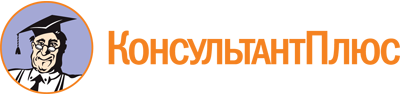 Постановление Законодательной Думы Хабаровского края от 04.06.1998 N 163
(ред. от 27.09.2023)
"О положении о постоянных комитетах и регламентной группе Законодательной Думы Хабаровского края"Документ предоставлен КонсультантПлюс

www.consultant.ru

Дата сохранения: 31.10.2023
 Список изменяющих документов(в ред. постановлений Законодательной Думы Хабаровского краяот 30.01.2002 N 55, от 30.01.2002 N 60, от 24.11.2004 N 1779,от 25.05.2005 N 2179, от 26.07.2005 N 2429, от 30.11.2005 N 2659,от 27.12.2006 N 588, от 28.02.2007 N 674, от 25.06.2008 N 1360,от 24.02.2010 N 2038, от 28.04.2010 N 44, от 30.06.2010 N 88,от 28.07.2010 N 138, от 24.11.2010 N 234, от 26.10.2011 N 583,от 21.12.2011 N 690, от 26.09.2012 N 911, от 26.12.2012 N 1035,от 24.04.2013 N 1146, от 27.11.2013 N 1346, от 28.05.2014 N 1515,от 29.10.2014 N 75, от 25.03.2015 N 334, от 25.11.2015 N 720,от 26.04.2017 N 1317, от 25.10.2017 N 1445, от 30.05.2019 N 2089,от 23.10.2019 N 82, от 29.04.2020 N 330, от 30.09.2020 N 484,от 25.11.2020 N 592, от 23.07.2021 N 936, от 29.09.2021 N 1077,от 21.12.2022 N 1642, от 28.02.2023 N 1700, от 27.09.2023 N 1957)Список изменяющих документов(в ред. постановлений Законодательной Думы Хабаровского краяот 30.01.2002 N 55, от 30.01.2002 N 60, от 24.11.2004 N 1779,от 25.05.2005 N 2179, от 26.07.2005 N 2429, от 30.11.2005 N 2659,от 27.12.2006 N 588, от 28.02.2007 N 674, от 25.06.2008 N 1360,от 24.02.2010 N 2038, от 28.04.2010 N 44, от 30.06.2010 N 88,от 28.07.2010 N 138, от 24.11.2010 N 234, от 26.10.2011 N 583,от 21.12.2011 N 690, от 26.09.2012 N 911, от 26.12.2012 N 1035,от 24.04.2013 N 1146, от 27.11.2013 N 1346, от 28.05.2014 N 1515,от 29.10.2014 N 75, от 25.03.2015 N 334, от 25.11.2015 N 720,от 26.04.2017 N 1317, от 25.10.2017 N 1445, от 30.05.2019 N 2089,от 23.10.2019 N 82, от 29.04.2020 N 330, от 30.09.2020 N 484,от 25.11.2020 N 592, от 23.07.2021 N 936, от 29.09.2021 N 1077,от 21.12.2022 N 1642, от 28.02.2023 N 1700, от 27.09.2023 N 1957)